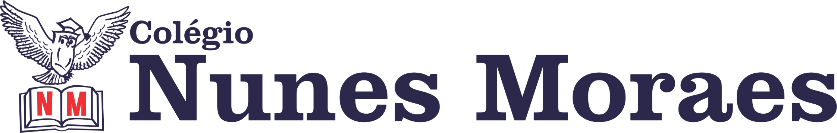 AGENDA DIÁRIA 2° ANO, 27 DE ABRIL.1ª AULA: Português/ TextoObjeto de Conhecimento: Letra de canção. Aprendizagens Essenciais: Apreciar poemas e outros textos versificados, rimas, sonoridades, jogos de palavras, expressões, comparações, relacionando-as com sensações e associações. Capítulo 5: Crescendo um pouco mais.LINK DA AULA: https://youtu.be/Kv_xdWrVXK8 Atividade e explicação: páginas 132 a 135 no livro 1.Leitura: sob orientação da professora. 2ª AULA: MatemáticaObjeto de Conhecimento: Explorando a calculadora.   Aprendizagens Essenciais: Contar em escalas ascendentes e descendentes a partir de qualquer número natural. Identificar regularidades na série numérica para nomear, ler e escrever números naturais. Capítulo 6: Números e o que eles valem.   LINK DA AULA: https://youtu.be/E8kqreQ6YPo Atividade e explicação: página 21 e 22 no livro 2. 3ª AULA: História Objeto de Conhecimento: Documentos que contam histórias e nos identificam. Aprendizagens Essenciais: Identificar alguns documentos pessoais e de grupos próximos ao seu convívio e compreender sua função, seu uso e seu significado. Identificar documentos pessoais que remetam à própria experiência, percebendo as razões pelas quais alguns objetos são preservados e outros são descartados. Capítulo 6: Escrevendo minha história. LINK DA AULA: https://youtu.be/H1z8MwYuxaE Atividade e explicação: páginas 20 a 23 no livro 2.4ª AULA: Ciências Objeto de Conhecimento: Relações entre plantas e solo. Aprendizagens Essenciais: Analisar relações entre as plantas, o ambiente e os demais seres vivos.Capítulo 5: Ninguém vive sozinho.LINK DA AULA: https://youtu.be/AVDcNQ5yA0g Atividade e explicação: páginas 84 a 86 no livro 1.Forte abraço!